DRAMA: ANIMALSChoose the correct name of the game for the pictures below.Watch the video. Which game are the kids playing?Mime gamePut T(true) or F (false).Example:  Olivia shows she is swimming like a fish. F– Olivia shows she is flying like a bird.– Olivia is showing a chicken.– Adam is showing a mouse.– Adam is showing a cow.– Adam is jumping like a goat.– Adam shows he is eating apples. – Anna is eating a carrot.Watch the video and check1 - karaoke3 - chess5 – a computer game2 – a tag game4 – a mime game6 – hide and seek gameA  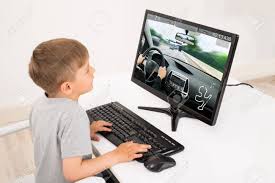 B 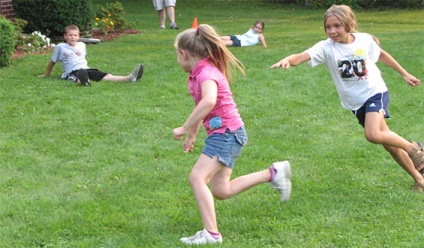 C 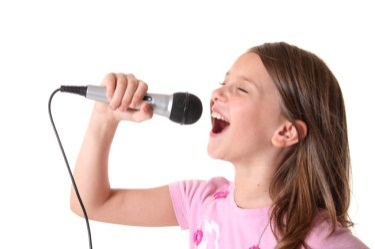 D 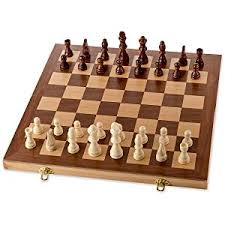 E 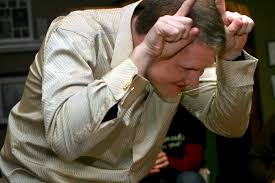 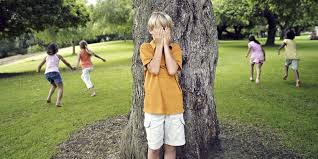 F 